Course:Course:Meteorology Meteorology Meteorology Meteorology Meteorology Meteorology Meteorology Meteorology Meteorology Course id:Course id:Meteorology Meteorology Meteorology Meteorology Meteorology Meteorology Meteorology Meteorology Meteorology Number of ECTS: 6Number of ECTS: 6Meteorology Meteorology Meteorology Meteorology Meteorology Meteorology Meteorology Meteorology Meteorology Teacher: Teacher: Dragutin T. Mihailović, Branislava Lalić, Ilija ArsenićDragutin T. Mihailović, Branislava Lalić, Ilija ArsenićDragutin T. Mihailović, Branislava Lalić, Ilija ArsenićDragutin T. Mihailović, Branislava Lalić, Ilija ArsenićDragutin T. Mihailović, Branislava Lalić, Ilija ArsenićDragutin T. Mihailović, Branislava Lalić, Ilija ArsenićDragutin T. Mihailović, Branislava Lalić, Ilija ArsenićDragutin T. Mihailović, Branislava Lalić, Ilija ArsenićDragutin T. Mihailović, Branislava Lalić, Ilija ArsenićCourse statusCourse statusMandatoryMandatoryMandatoryMandatoryMandatoryMandatoryMandatoryMandatoryMandatoryNumber of active teaching classes (weekly)Number of active teaching classes (weekly)Number of active teaching classes (weekly)Number of active teaching classes (weekly)Number of active teaching classes (weekly)Number of active teaching classes (weekly)Number of active teaching classes (weekly)Number of active teaching classes (weekly)Number of active teaching classes (weekly)Number of active teaching classes (weekly)Number of active teaching classes (weekly)Lectures: 3Lectures: 3Practical classes: 2Practical classes: 2Practical classes: 2Other teaching types: 0Other teaching types: 0Study research work: 0Study research work: 0Other classes: 0Other classes: 0Precondition coursesPrecondition coursesNoneNoneNoneNoneNoneNoneNoneNoneNoneEducational goalThe course aims to provide students with the basic concepts to understand the physical characteristics of the Earth's atmosphere and how these properties affect fundamental processes of importance to agriculture. Educational goalThe course aims to provide students with the basic concepts to understand the physical characteristics of the Earth's atmosphere and how these properties affect fundamental processes of importance to agriculture. Educational goalThe course aims to provide students with the basic concepts to understand the physical characteristics of the Earth's atmosphere and how these properties affect fundamental processes of importance to agriculture. Educational goalThe course aims to provide students with the basic concepts to understand the physical characteristics of the Earth's atmosphere and how these properties affect fundamental processes of importance to agriculture. Educational goalThe course aims to provide students with the basic concepts to understand the physical characteristics of the Earth's atmosphere and how these properties affect fundamental processes of importance to agriculture. Educational goalThe course aims to provide students with the basic concepts to understand the physical characteristics of the Earth's atmosphere and how these properties affect fundamental processes of importance to agriculture. Educational goalThe course aims to provide students with the basic concepts to understand the physical characteristics of the Earth's atmosphere and how these properties affect fundamental processes of importance to agriculture. Educational goalThe course aims to provide students with the basic concepts to understand the physical characteristics of the Earth's atmosphere and how these properties affect fundamental processes of importance to agriculture. Educational goalThe course aims to provide students with the basic concepts to understand the physical characteristics of the Earth's atmosphere and how these properties affect fundamental processes of importance to agriculture. Educational goalThe course aims to provide students with the basic concepts to understand the physical characteristics of the Earth's atmosphere and how these properties affect fundamental processes of importance to agriculture. Educational goalThe course aims to provide students with the basic concepts to understand the physical characteristics of the Earth's atmosphere and how these properties affect fundamental processes of importance to agriculture. Educational outcomesThe course is designed to provied fundamental information to enable students to have reasonable understanding of meteorological problems related to agriculture and to extrapolated this knowledge to new situations related to organisation of agricultural production from farm to regional level.Educational outcomesThe course is designed to provied fundamental information to enable students to have reasonable understanding of meteorological problems related to agriculture and to extrapolated this knowledge to new situations related to organisation of agricultural production from farm to regional level.Educational outcomesThe course is designed to provied fundamental information to enable students to have reasonable understanding of meteorological problems related to agriculture and to extrapolated this knowledge to new situations related to organisation of agricultural production from farm to regional level.Educational outcomesThe course is designed to provied fundamental information to enable students to have reasonable understanding of meteorological problems related to agriculture and to extrapolated this knowledge to new situations related to organisation of agricultural production from farm to regional level.Educational outcomesThe course is designed to provied fundamental information to enable students to have reasonable understanding of meteorological problems related to agriculture and to extrapolated this knowledge to new situations related to organisation of agricultural production from farm to regional level.Educational outcomesThe course is designed to provied fundamental information to enable students to have reasonable understanding of meteorological problems related to agriculture and to extrapolated this knowledge to new situations related to organisation of agricultural production from farm to regional level.Educational outcomesThe course is designed to provied fundamental information to enable students to have reasonable understanding of meteorological problems related to agriculture and to extrapolated this knowledge to new situations related to organisation of agricultural production from farm to regional level.Educational outcomesThe course is designed to provied fundamental information to enable students to have reasonable understanding of meteorological problems related to agriculture and to extrapolated this knowledge to new situations related to organisation of agricultural production from farm to regional level.Educational outcomesThe course is designed to provied fundamental information to enable students to have reasonable understanding of meteorological problems related to agriculture and to extrapolated this knowledge to new situations related to organisation of agricultural production from farm to regional level.Educational outcomesThe course is designed to provied fundamental information to enable students to have reasonable understanding of meteorological problems related to agriculture and to extrapolated this knowledge to new situations related to organisation of agricultural production from farm to regional level.Educational outcomesThe course is designed to provied fundamental information to enable students to have reasonable understanding of meteorological problems related to agriculture and to extrapolated this knowledge to new situations related to organisation of agricultural production from farm to regional level.Course contentLecturesPart I: Physical background1. Introduction. Short description of meteorology. Meteorological elements. Weather and climate. Organization of weather observation (2). 2. The composition of the atmosphere. Origin and the physical structure of the atmosphere. Atmospheric density and pressure - vertical profile (3). 3. The Atmosphere and Earth radiation fluxes. Global radiation. Earth and atmospheric longwave radiation. Atmospheric UV radiation. Soil and water energy balance.  Energy balance of the Atmosphere. Atmospheric pressure (8). 4. Atmospheric water. Evaporation. Evapotranspiration. Condensation and sublimation of water vapor in the atmosphere. Cloud precipitation. (8). 5. Atmospheric circulation. Wind. Fronts and cyclones. Local winds. General atmospheric circulation (5).   Part II: Impact of climate and weather on plants6. About climate. Climate elements and factors. Climate classification (4). 7. Climate change. Climate change impact on agriculture. Natural and anthropogenic causes of climate change. Recent climate change trends.  Potential climate change impact on agriculture (4). 8. Selected chapters of agrometeorology. Role of agrometeorology. Impact of weather and climate on plants.  Impact of weather and climate on pest and disease developments. Adverse weather conditions in agriculture - forecasting and protection. Agrometeorological analysis and forecasting (7).Practical classes: CalculusIntroduction. Weather observation and data management (2). Duration of shortwave radiation - measurement and calculation (2). Intensity of shortwave and longwave radiation - measurement and calculation (2). Atmospheric humidity - measurement and calculation (2). Evaporation  - measurement and calculation (2). Transpiration  - measurement and calculation (2). Precipitation  - measurement and calculation (2). Soil temperature  - measurement and calculation (2). Air temperature measurement. Sum of active temperatures - methods of calculation (2). Effective sums of air temperature. Calculation of acummulated dagree-days and degree-hours (2). Drought. Calculation of hydrothermic coefficient of Selyaninov (2). Radiation frost forecasting (2). Forecasting meteorological conditions for plant disease and pests appereance (2). New techniques in weather data measurements and analysis (2).Course contentLecturesPart I: Physical background1. Introduction. Short description of meteorology. Meteorological elements. Weather and climate. Organization of weather observation (2). 2. The composition of the atmosphere. Origin and the physical structure of the atmosphere. Atmospheric density and pressure - vertical profile (3). 3. The Atmosphere and Earth radiation fluxes. Global radiation. Earth and atmospheric longwave radiation. Atmospheric UV radiation. Soil and water energy balance.  Energy balance of the Atmosphere. Atmospheric pressure (8). 4. Atmospheric water. Evaporation. Evapotranspiration. Condensation and sublimation of water vapor in the atmosphere. Cloud precipitation. (8). 5. Atmospheric circulation. Wind. Fronts and cyclones. Local winds. General atmospheric circulation (5).   Part II: Impact of climate and weather on plants6. About climate. Climate elements and factors. Climate classification (4). 7. Climate change. Climate change impact on agriculture. Natural and anthropogenic causes of climate change. Recent climate change trends.  Potential climate change impact on agriculture (4). 8. Selected chapters of agrometeorology. Role of agrometeorology. Impact of weather and climate on plants.  Impact of weather and climate on pest and disease developments. Adverse weather conditions in agriculture - forecasting and protection. Agrometeorological analysis and forecasting (7).Practical classes: CalculusIntroduction. Weather observation and data management (2). Duration of shortwave radiation - measurement and calculation (2). Intensity of shortwave and longwave radiation - measurement and calculation (2). Atmospheric humidity - measurement and calculation (2). Evaporation  - measurement and calculation (2). Transpiration  - measurement and calculation (2). Precipitation  - measurement and calculation (2). Soil temperature  - measurement and calculation (2). Air temperature measurement. Sum of active temperatures - methods of calculation (2). Effective sums of air temperature. Calculation of acummulated dagree-days and degree-hours (2). Drought. Calculation of hydrothermic coefficient of Selyaninov (2). Radiation frost forecasting (2). Forecasting meteorological conditions for plant disease and pests appereance (2). New techniques in weather data measurements and analysis (2).Course contentLecturesPart I: Physical background1. Introduction. Short description of meteorology. Meteorological elements. Weather and climate. Organization of weather observation (2). 2. The composition of the atmosphere. Origin and the physical structure of the atmosphere. Atmospheric density and pressure - vertical profile (3). 3. The Atmosphere and Earth radiation fluxes. Global radiation. Earth and atmospheric longwave radiation. Atmospheric UV radiation. Soil and water energy balance.  Energy balance of the Atmosphere. Atmospheric pressure (8). 4. Atmospheric water. Evaporation. Evapotranspiration. Condensation and sublimation of water vapor in the atmosphere. Cloud precipitation. (8). 5. Atmospheric circulation. Wind. Fronts and cyclones. Local winds. General atmospheric circulation (5).   Part II: Impact of climate and weather on plants6. About climate. Climate elements and factors. Climate classification (4). 7. Climate change. Climate change impact on agriculture. Natural and anthropogenic causes of climate change. Recent climate change trends.  Potential climate change impact on agriculture (4). 8. Selected chapters of agrometeorology. Role of agrometeorology. Impact of weather and climate on plants.  Impact of weather and climate on pest and disease developments. Adverse weather conditions in agriculture - forecasting and protection. Agrometeorological analysis and forecasting (7).Practical classes: CalculusIntroduction. Weather observation and data management (2). Duration of shortwave radiation - measurement and calculation (2). Intensity of shortwave and longwave radiation - measurement and calculation (2). Atmospheric humidity - measurement and calculation (2). Evaporation  - measurement and calculation (2). Transpiration  - measurement and calculation (2). Precipitation  - measurement and calculation (2). Soil temperature  - measurement and calculation (2). Air temperature measurement. Sum of active temperatures - methods of calculation (2). Effective sums of air temperature. Calculation of acummulated dagree-days and degree-hours (2). Drought. Calculation of hydrothermic coefficient of Selyaninov (2). Radiation frost forecasting (2). Forecasting meteorological conditions for plant disease and pests appereance (2). New techniques in weather data measurements and analysis (2).Course contentLecturesPart I: Physical background1. Introduction. Short description of meteorology. Meteorological elements. Weather and climate. Organization of weather observation (2). 2. The composition of the atmosphere. Origin and the physical structure of the atmosphere. Atmospheric density and pressure - vertical profile (3). 3. The Atmosphere and Earth radiation fluxes. Global radiation. Earth and atmospheric longwave radiation. Atmospheric UV radiation. Soil and water energy balance.  Energy balance of the Atmosphere. Atmospheric pressure (8). 4. Atmospheric water. Evaporation. Evapotranspiration. Condensation and sublimation of water vapor in the atmosphere. Cloud precipitation. (8). 5. Atmospheric circulation. Wind. Fronts and cyclones. Local winds. General atmospheric circulation (5).   Part II: Impact of climate and weather on plants6. About climate. Climate elements and factors. Climate classification (4). 7. Climate change. Climate change impact on agriculture. Natural and anthropogenic causes of climate change. Recent climate change trends.  Potential climate change impact on agriculture (4). 8. Selected chapters of agrometeorology. Role of agrometeorology. Impact of weather and climate on plants.  Impact of weather and climate on pest and disease developments. Adverse weather conditions in agriculture - forecasting and protection. Agrometeorological analysis and forecasting (7).Practical classes: CalculusIntroduction. Weather observation and data management (2). Duration of shortwave radiation - measurement and calculation (2). Intensity of shortwave and longwave radiation - measurement and calculation (2). Atmospheric humidity - measurement and calculation (2). Evaporation  - measurement and calculation (2). Transpiration  - measurement and calculation (2). Precipitation  - measurement and calculation (2). Soil temperature  - measurement and calculation (2). Air temperature measurement. Sum of active temperatures - methods of calculation (2). Effective sums of air temperature. Calculation of acummulated dagree-days and degree-hours (2). Drought. Calculation of hydrothermic coefficient of Selyaninov (2). Radiation frost forecasting (2). Forecasting meteorological conditions for plant disease and pests appereance (2). New techniques in weather data measurements and analysis (2).Course contentLecturesPart I: Physical background1. Introduction. Short description of meteorology. Meteorological elements. Weather and climate. Organization of weather observation (2). 2. The composition of the atmosphere. Origin and the physical structure of the atmosphere. Atmospheric density and pressure - vertical profile (3). 3. The Atmosphere and Earth radiation fluxes. Global radiation. Earth and atmospheric longwave radiation. Atmospheric UV radiation. Soil and water energy balance.  Energy balance of the Atmosphere. Atmospheric pressure (8). 4. Atmospheric water. Evaporation. Evapotranspiration. Condensation and sublimation of water vapor in the atmosphere. Cloud precipitation. (8). 5. Atmospheric circulation. Wind. Fronts and cyclones. Local winds. General atmospheric circulation (5).   Part II: Impact of climate and weather on plants6. About climate. Climate elements and factors. Climate classification (4). 7. Climate change. Climate change impact on agriculture. Natural and anthropogenic causes of climate change. Recent climate change trends.  Potential climate change impact on agriculture (4). 8. Selected chapters of agrometeorology. Role of agrometeorology. Impact of weather and climate on plants.  Impact of weather and climate on pest and disease developments. Adverse weather conditions in agriculture - forecasting and protection. Agrometeorological analysis and forecasting (7).Practical classes: CalculusIntroduction. Weather observation and data management (2). Duration of shortwave radiation - measurement and calculation (2). Intensity of shortwave and longwave radiation - measurement and calculation (2). Atmospheric humidity - measurement and calculation (2). Evaporation  - measurement and calculation (2). Transpiration  - measurement and calculation (2). Precipitation  - measurement and calculation (2). Soil temperature  - measurement and calculation (2). Air temperature measurement. Sum of active temperatures - methods of calculation (2). Effective sums of air temperature. Calculation of acummulated dagree-days and degree-hours (2). Drought. Calculation of hydrothermic coefficient of Selyaninov (2). Radiation frost forecasting (2). Forecasting meteorological conditions for plant disease and pests appereance (2). New techniques in weather data measurements and analysis (2).Course contentLecturesPart I: Physical background1. Introduction. Short description of meteorology. Meteorological elements. Weather and climate. Organization of weather observation (2). 2. The composition of the atmosphere. Origin and the physical structure of the atmosphere. Atmospheric density and pressure - vertical profile (3). 3. The Atmosphere and Earth radiation fluxes. Global radiation. Earth and atmospheric longwave radiation. Atmospheric UV radiation. Soil and water energy balance.  Energy balance of the Atmosphere. Atmospheric pressure (8). 4. Atmospheric water. Evaporation. Evapotranspiration. Condensation and sublimation of water vapor in the atmosphere. Cloud precipitation. (8). 5. Atmospheric circulation. Wind. Fronts and cyclones. Local winds. General atmospheric circulation (5).   Part II: Impact of climate and weather on plants6. About climate. Climate elements and factors. Climate classification (4). 7. Climate change. Climate change impact on agriculture. Natural and anthropogenic causes of climate change. Recent climate change trends.  Potential climate change impact on agriculture (4). 8. Selected chapters of agrometeorology. Role of agrometeorology. Impact of weather and climate on plants.  Impact of weather and climate on pest and disease developments. Adverse weather conditions in agriculture - forecasting and protection. Agrometeorological analysis and forecasting (7).Practical classes: CalculusIntroduction. Weather observation and data management (2). Duration of shortwave radiation - measurement and calculation (2). Intensity of shortwave and longwave radiation - measurement and calculation (2). Atmospheric humidity - measurement and calculation (2). Evaporation  - measurement and calculation (2). Transpiration  - measurement and calculation (2). Precipitation  - measurement and calculation (2). Soil temperature  - measurement and calculation (2). Air temperature measurement. Sum of active temperatures - methods of calculation (2). Effective sums of air temperature. Calculation of acummulated dagree-days and degree-hours (2). Drought. Calculation of hydrothermic coefficient of Selyaninov (2). Radiation frost forecasting (2). Forecasting meteorological conditions for plant disease and pests appereance (2). New techniques in weather data measurements and analysis (2).Course contentLecturesPart I: Physical background1. Introduction. Short description of meteorology. Meteorological elements. Weather and climate. Organization of weather observation (2). 2. The composition of the atmosphere. Origin and the physical structure of the atmosphere. Atmospheric density and pressure - vertical profile (3). 3. The Atmosphere and Earth radiation fluxes. Global radiation. Earth and atmospheric longwave radiation. Atmospheric UV radiation. Soil and water energy balance.  Energy balance of the Atmosphere. Atmospheric pressure (8). 4. Atmospheric water. Evaporation. Evapotranspiration. Condensation and sublimation of water vapor in the atmosphere. Cloud precipitation. (8). 5. Atmospheric circulation. Wind. Fronts and cyclones. Local winds. General atmospheric circulation (5).   Part II: Impact of climate and weather on plants6. About climate. Climate elements and factors. Climate classification (4). 7. Climate change. Climate change impact on agriculture. Natural and anthropogenic causes of climate change. Recent climate change trends.  Potential climate change impact on agriculture (4). 8. Selected chapters of agrometeorology. Role of agrometeorology. Impact of weather and climate on plants.  Impact of weather and climate on pest and disease developments. Adverse weather conditions in agriculture - forecasting and protection. Agrometeorological analysis and forecasting (7).Practical classes: CalculusIntroduction. Weather observation and data management (2). Duration of shortwave radiation - measurement and calculation (2). Intensity of shortwave and longwave radiation - measurement and calculation (2). Atmospheric humidity - measurement and calculation (2). Evaporation  - measurement and calculation (2). Transpiration  - measurement and calculation (2). Precipitation  - measurement and calculation (2). Soil temperature  - measurement and calculation (2). Air temperature measurement. Sum of active temperatures - methods of calculation (2). Effective sums of air temperature. Calculation of acummulated dagree-days and degree-hours (2). Drought. Calculation of hydrothermic coefficient of Selyaninov (2). Radiation frost forecasting (2). Forecasting meteorological conditions for plant disease and pests appereance (2). New techniques in weather data measurements and analysis (2).Course contentLecturesPart I: Physical background1. Introduction. Short description of meteorology. Meteorological elements. Weather and climate. Organization of weather observation (2). 2. The composition of the atmosphere. Origin and the physical structure of the atmosphere. Atmospheric density and pressure - vertical profile (3). 3. The Atmosphere and Earth radiation fluxes. Global radiation. Earth and atmospheric longwave radiation. Atmospheric UV radiation. Soil and water energy balance.  Energy balance of the Atmosphere. Atmospheric pressure (8). 4. Atmospheric water. Evaporation. Evapotranspiration. Condensation and sublimation of water vapor in the atmosphere. Cloud precipitation. (8). 5. Atmospheric circulation. Wind. Fronts and cyclones. Local winds. General atmospheric circulation (5).   Part II: Impact of climate and weather on plants6. About climate. Climate elements and factors. Climate classification (4). 7. Climate change. Climate change impact on agriculture. Natural and anthropogenic causes of climate change. Recent climate change trends.  Potential climate change impact on agriculture (4). 8. Selected chapters of agrometeorology. Role of agrometeorology. Impact of weather and climate on plants.  Impact of weather and climate on pest and disease developments. Adverse weather conditions in agriculture - forecasting and protection. Agrometeorological analysis and forecasting (7).Practical classes: CalculusIntroduction. Weather observation and data management (2). Duration of shortwave radiation - measurement and calculation (2). Intensity of shortwave and longwave radiation - measurement and calculation (2). Atmospheric humidity - measurement and calculation (2). Evaporation  - measurement and calculation (2). Transpiration  - measurement and calculation (2). Precipitation  - measurement and calculation (2). Soil temperature  - measurement and calculation (2). Air temperature measurement. Sum of active temperatures - methods of calculation (2). Effective sums of air temperature. Calculation of acummulated dagree-days and degree-hours (2). Drought. Calculation of hydrothermic coefficient of Selyaninov (2). Radiation frost forecasting (2). Forecasting meteorological conditions for plant disease and pests appereance (2). New techniques in weather data measurements and analysis (2).Course contentLecturesPart I: Physical background1. Introduction. Short description of meteorology. Meteorological elements. Weather and climate. Organization of weather observation (2). 2. The composition of the atmosphere. Origin and the physical structure of the atmosphere. Atmospheric density and pressure - vertical profile (3). 3. The Atmosphere and Earth radiation fluxes. Global radiation. Earth and atmospheric longwave radiation. Atmospheric UV radiation. Soil and water energy balance.  Energy balance of the Atmosphere. Atmospheric pressure (8). 4. Atmospheric water. Evaporation. Evapotranspiration. Condensation and sublimation of water vapor in the atmosphere. Cloud precipitation. (8). 5. Atmospheric circulation. Wind. Fronts and cyclones. Local winds. General atmospheric circulation (5).   Part II: Impact of climate and weather on plants6. About climate. Climate elements and factors. Climate classification (4). 7. Climate change. Climate change impact on agriculture. Natural and anthropogenic causes of climate change. Recent climate change trends.  Potential climate change impact on agriculture (4). 8. Selected chapters of agrometeorology. Role of agrometeorology. Impact of weather and climate on plants.  Impact of weather and climate on pest and disease developments. Adverse weather conditions in agriculture - forecasting and protection. Agrometeorological analysis and forecasting (7).Practical classes: CalculusIntroduction. Weather observation and data management (2). Duration of shortwave radiation - measurement and calculation (2). Intensity of shortwave and longwave radiation - measurement and calculation (2). Atmospheric humidity - measurement and calculation (2). Evaporation  - measurement and calculation (2). Transpiration  - measurement and calculation (2). Precipitation  - measurement and calculation (2). Soil temperature  - measurement and calculation (2). Air temperature measurement. Sum of active temperatures - methods of calculation (2). Effective sums of air temperature. Calculation of acummulated dagree-days and degree-hours (2). Drought. Calculation of hydrothermic coefficient of Selyaninov (2). Radiation frost forecasting (2). Forecasting meteorological conditions for plant disease and pests appereance (2). New techniques in weather data measurements and analysis (2).Course contentLecturesPart I: Physical background1. Introduction. Short description of meteorology. Meteorological elements. Weather and climate. Organization of weather observation (2). 2. The composition of the atmosphere. Origin and the physical structure of the atmosphere. Atmospheric density and pressure - vertical profile (3). 3. The Atmosphere and Earth radiation fluxes. Global radiation. Earth and atmospheric longwave radiation. Atmospheric UV radiation. Soil and water energy balance.  Energy balance of the Atmosphere. Atmospheric pressure (8). 4. Atmospheric water. Evaporation. Evapotranspiration. Condensation and sublimation of water vapor in the atmosphere. Cloud precipitation. (8). 5. Atmospheric circulation. Wind. Fronts and cyclones. Local winds. General atmospheric circulation (5).   Part II: Impact of climate and weather on plants6. About climate. Climate elements and factors. Climate classification (4). 7. Climate change. Climate change impact on agriculture. Natural and anthropogenic causes of climate change. Recent climate change trends.  Potential climate change impact on agriculture (4). 8. Selected chapters of agrometeorology. Role of agrometeorology. Impact of weather and climate on plants.  Impact of weather and climate on pest and disease developments. Adverse weather conditions in agriculture - forecasting and protection. Agrometeorological analysis and forecasting (7).Practical classes: CalculusIntroduction. Weather observation and data management (2). Duration of shortwave radiation - measurement and calculation (2). Intensity of shortwave and longwave radiation - measurement and calculation (2). Atmospheric humidity - measurement and calculation (2). Evaporation  - measurement and calculation (2). Transpiration  - measurement and calculation (2). Precipitation  - measurement and calculation (2). Soil temperature  - measurement and calculation (2). Air temperature measurement. Sum of active temperatures - methods of calculation (2). Effective sums of air temperature. Calculation of acummulated dagree-days and degree-hours (2). Drought. Calculation of hydrothermic coefficient of Selyaninov (2). Radiation frost forecasting (2). Forecasting meteorological conditions for plant disease and pests appereance (2). New techniques in weather data measurements and analysis (2).Course contentLecturesPart I: Physical background1. Introduction. Short description of meteorology. Meteorological elements. Weather and climate. Organization of weather observation (2). 2. The composition of the atmosphere. Origin and the physical structure of the atmosphere. Atmospheric density and pressure - vertical profile (3). 3. The Atmosphere and Earth radiation fluxes. Global radiation. Earth and atmospheric longwave radiation. Atmospheric UV radiation. Soil and water energy balance.  Energy balance of the Atmosphere. Atmospheric pressure (8). 4. Atmospheric water. Evaporation. Evapotranspiration. Condensation and sublimation of water vapor in the atmosphere. Cloud precipitation. (8). 5. Atmospheric circulation. Wind. Fronts and cyclones. Local winds. General atmospheric circulation (5).   Part II: Impact of climate and weather on plants6. About climate. Climate elements and factors. Climate classification (4). 7. Climate change. Climate change impact on agriculture. Natural and anthropogenic causes of climate change. Recent climate change trends.  Potential climate change impact on agriculture (4). 8. Selected chapters of agrometeorology. Role of agrometeorology. Impact of weather and climate on plants.  Impact of weather and climate on pest and disease developments. Adverse weather conditions in agriculture - forecasting and protection. Agrometeorological analysis and forecasting (7).Practical classes: CalculusIntroduction. Weather observation and data management (2). Duration of shortwave radiation - measurement and calculation (2). Intensity of shortwave and longwave radiation - measurement and calculation (2). Atmospheric humidity - measurement and calculation (2). Evaporation  - measurement and calculation (2). Transpiration  - measurement and calculation (2). Precipitation  - measurement and calculation (2). Soil temperature  - measurement and calculation (2). Air temperature measurement. Sum of active temperatures - methods of calculation (2). Effective sums of air temperature. Calculation of acummulated dagree-days and degree-hours (2). Drought. Calculation of hydrothermic coefficient of Selyaninov (2). Radiation frost forecasting (2). Forecasting meteorological conditions for plant disease and pests appereance (2). New techniques in weather data measurements and analysis (2).Teaching methodsLectures,Practical classes/Calculus, ConsultationsTeaching methodsLectures,Practical classes/Calculus, ConsultationsTeaching methodsLectures,Practical classes/Calculus, ConsultationsTeaching methodsLectures,Practical classes/Calculus, ConsultationsTeaching methodsLectures,Practical classes/Calculus, ConsultationsTeaching methodsLectures,Practical classes/Calculus, ConsultationsTeaching methodsLectures,Practical classes/Calculus, ConsultationsTeaching methodsLectures,Practical classes/Calculus, ConsultationsTeaching methodsLectures,Practical classes/Calculus, ConsultationsTeaching methodsLectures,Practical classes/Calculus, ConsultationsTeaching methodsLectures,Practical classes/Calculus, ConsultationsKnowledge evaluation (maximum 100 points)Knowledge evaluation (maximum 100 points)Knowledge evaluation (maximum 100 points)Knowledge evaluation (maximum 100 points)Knowledge evaluation (maximum 100 points)Knowledge evaluation (maximum 100 points)Knowledge evaluation (maximum 100 points)Knowledge evaluation (maximum 100 points)Knowledge evaluation (maximum 100 points)Knowledge evaluation (maximum 100 points)Knowledge evaluation (maximum 100 points)Pre-examination obligationsPre-examination obligationsPre-examination obligationsMandatoryPointsPointsFinal exam (izabrati)Final exam (izabrati)MandatoryMandatoryPointsLecture attendanceLecture attendanceLecture attendanceYes00Written part of the exam-tasks and theoryWritten part of the exam-tasks and theoryYesYes50Test - lecturesTest - lecturesTest - lecturesNo3030Exercise attendanceExercise attendanceExercise attendanceYes00Test - exerciseTest - exerciseTest - exerciseYes2020Literature Literature Literature Literature Literature Literature Literature Literature Literature Literature Literature Ord.AuthorAuthorTitleTitleTitlePublisherPublisherPublisherPublisherYearMilosavljevic M.Milosavljevic M.ClimatologyClimatologyClimatologyScientific bookScientific bookScientific bookScientific book1963Milosavljevic M.Milosavljevic M.MeteorologyMeteorologyMeteorologyScientific bookScientific bookScientific bookScientific book1967Mihailovic, D.T., Lalić, B., Arsenić, I.Mihailovic, D.T., Lalić, B., Arsenić, I.Meteorological observations and data managementMeteorological observations and data managementMeteorological observations and data managementFaculty of AgricultureFaculty of AgricultureFaculty of AgricultureFaculty of Agriculture2008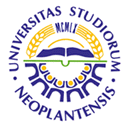 UNIVERSITY OF NOVI SADFACULTY OF AGRICULTURE 21000 NOVI SAD, TRG DOSITEJA OBRADOVIĆA 8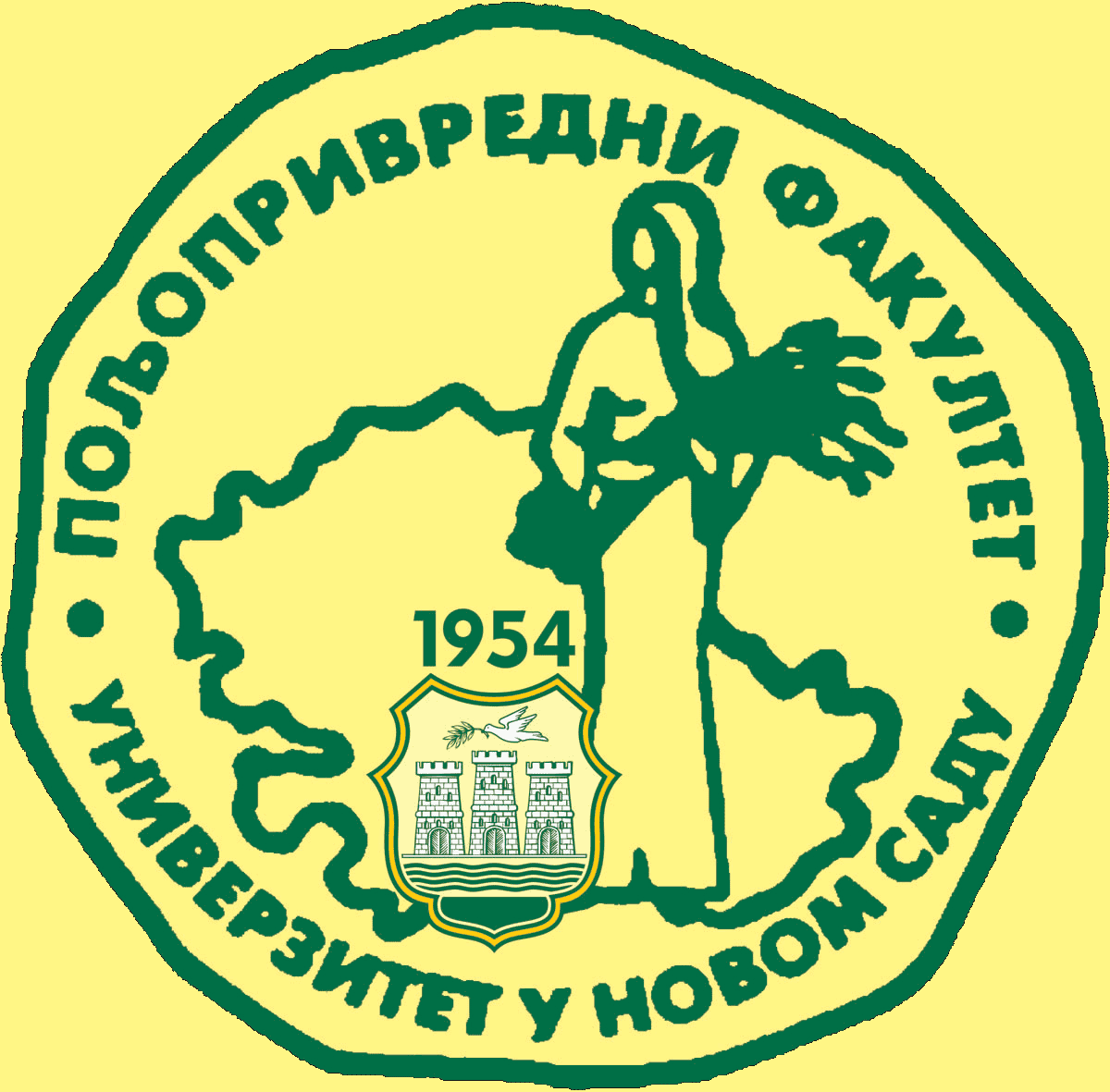 Study Programme AccreditationUNDERGRADUATE STUDIES       WATER MANAGEMENT